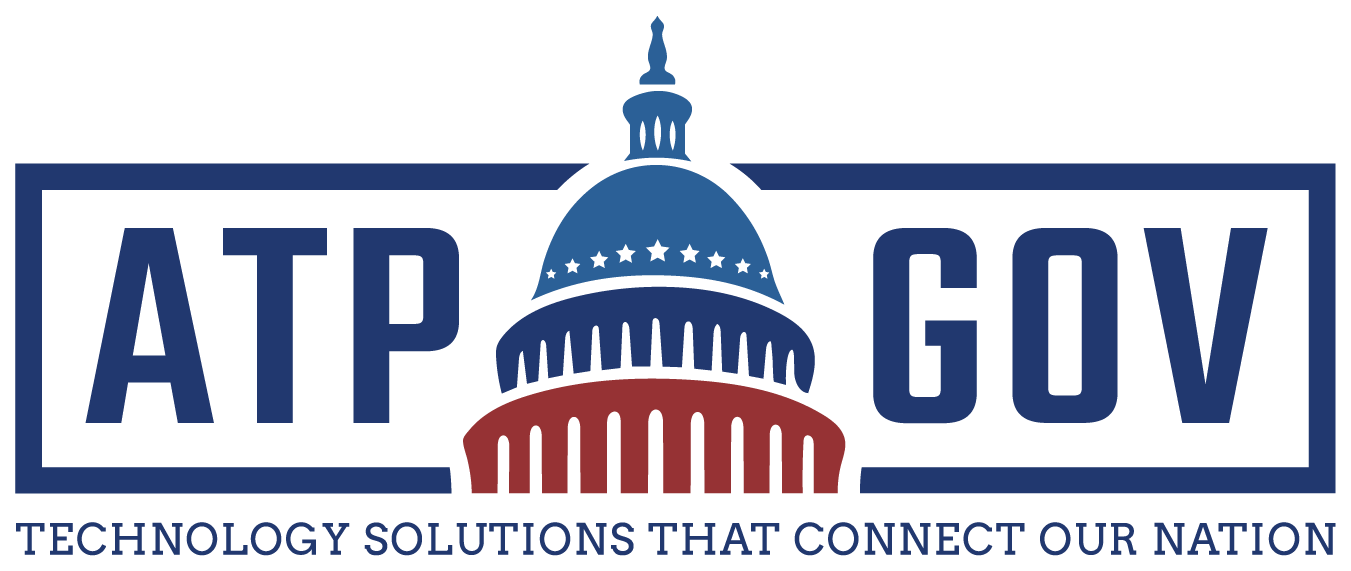 Title: Account Executive Location: REMOTE Employment type: Full-time Seniority-level: Associate RESPONSIBILITIESIncludes territory development, opportunity management, and revenue generation. Activities include pipeline creation, relationship building, requirements gathering, managing formal RFP responses, customer presentations, negotiating and closing contracts, and CRM documentation. This is primarily a hunter sales position and requires a self-starter who enjoys developing a pipeline quickly and thrives on closing the deal. Some travel may be required depending to meet with clients and partners. When not traveling, the AE is expected to be generating leads, making outbound calls, setting appointments, and collaborating with the team to write proposals and create sales strategies.. PROVEN TRACK RECORDConsistent achievement of sales goalsSustained territory performance in enterprise technology sales roleProven ability to manage long, complex sales cyclesAbility to build relationships internally and externally to ensure win/win customer relationshipsManaging and growing pipeline within the specified territory DESIRED SKILLS & EXPERIENCEPublic sector sales experience5+ years of experience selling technology solutions including hardwareFour-year college degreeExcellent communication and presentation skillsKnowledge and experience using CRM systemsExperience working as a remote employeeA highly motivated, entrepreneurial spirit and ability to jump-start and take a region to the next levelCustomer-facing consulting/advisory sales experienceConsistent demonstration of having exceeded quotas ADDITIONAL DETAILSCompensation includes a base salary, commission, and benefits (PTO, 401(K), Health Insurance). ATP Gov is an Equal Opportunity Employer.ATP Gov is a leading provider of information technology solutions for the Federal Government. Our customers rely on us to meet their goals and technology challenges with intelligent solutions. We have carved a niche by anticipating our clients’ needs and focusing on their mission, not ours. We provide the highest quality computer products, supplies, and services at competitive prices via notable contracts such as SEWP V, GSA, 2GIT, and ADMC-3. We pride ourselves on the depth and breadth of our partnerships, that range from proven industry leadersto partners with solutions on the forefront of technology. Regardless of how our customers consume technology, ATP Gov can help them prepare for what’s next.In addition to our Greater Chicago Headquarters, we have representatives all over the United States and support that stretches across the globe. To learn more, visit our website at www.atpgov.com or call 1-877-223-2667 or 1-847-952-6900 SEND APPLICATIONS TO:HR@atpgov.com  *** HAVE DAN CREATE THIS ALIAS AND JUST HAVE THE APPLICATION GO TO ME AND MARIANNE FOR NOW*** 